Looking for a Bible Study??   Consider Community Bible Study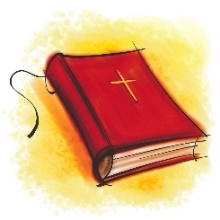 Community Bible Study(CBS) is an interdenominational Bible study
for women of all ages and backgrounds.
Enjoy a small group discussion time and teaching.Please join us as we study “Return to Jerusalem”
When:	Thursday mornings from 9:30 to 11:30
Starts September 13, 2018 through May 2, 2019Where:	Point Loma Community Presbyterian Church
2128 Chatsworth Blvd., San Diego CA 92107What:	We will be studying several books from the Old Testament this year.  This course weaves through Ezra, Nehemiah, Esther, Haggai, Zechariah, and Malachi. Working through many books like these will give us the opportunity to see God working in history. It’s a big picture of Israel’s return from exile. The thread that runs through this study is God’s mercy and faithfulness to His people.Each lesson stands alone, and you can start at any time.  On class day, all class members gather in the chapel for an opening and praise through music.  Then everyone is dismissed to their small group to share their responses to the lesson questions.  Finally, we gather again in the chapel for a teaching on the week’s passage.We also have a children’s ministry.  While women are in their Bible study, so are the children!  Children from infants through preschool ages (6 months to 5 years old) are welcome.  Nursing babies can remain with their mother in a “babes in arms” group.  We teach God’s Word to the children through memory verses, songs, stories and crafts.Cost:	$35/woman and $10/child – make checks payable to “CBS”Questions?     Call Gail Bennett at 858-268-3668 or
gail_dean_bennett@sbcglobal.netVisit our class website:  PointLoma.CBSclass.orgTo learn more about CBS:  CommunityBibleStudy.org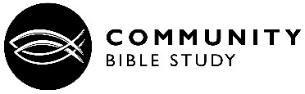 CBS Mission Statement:“To make disciples of the Lord Jesus Christ in our communities
 through caring, in-depth Bible study, available to all”